Утверждено Решением Правления Благотворительного фонда «ШАНС»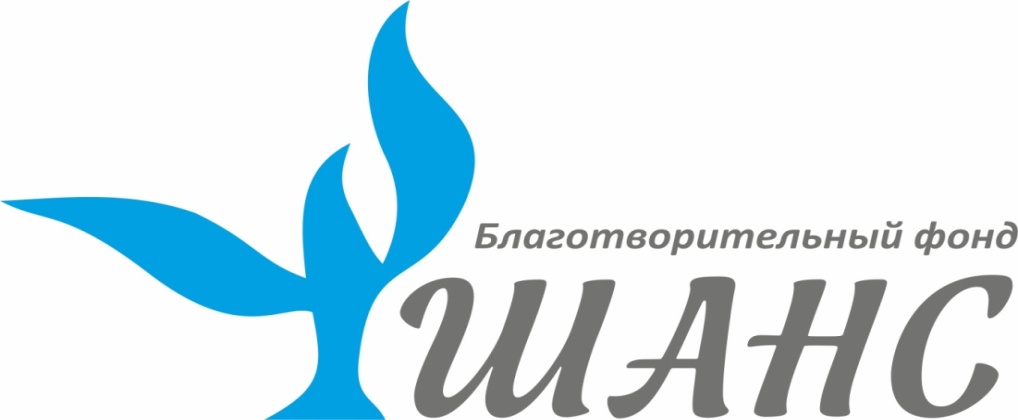  Протокол № 2 от 08.09. 2016 г. ПОЛОЖЕНИЕ  О   БЛАГОТВОРИТЕЛЬНЫХ  ПОЖЕРТВОВАНИЯХ ГРАЖДАН И ЮРИДИЧЕСКИХ ЛИЦ          Данное  Положение  принято в целях установления порядка привлечения и расходования добровольных целевых пожертвований физических и юридических лиц (с определением целевого использования) для оказания адресной помощи остро нуждающимся гражданам, разработано в соответствии с Гражданским кодексом Российской Федерации, статьей 251 Налогового кодекса РФ, Федеральным законом № 135 от 11.08.1995 г. « О   благотворительной  деятельности и  благотворительной  организации», Уставом  Благотворительного   фонда  « ШАНС».1. Общие  положения .1.1 Добровольным пожертвованием (далее по тексту – пожертвование) признается дарение имущества, вещи (включая денежные средства и ценные бумаги) или права в общеполезных целях  Благотворительному   фонду  «ШАНС»  (далее по тексту – Фонд).1.2 Жертвователь (благотворитель, вноситель  благотворительного  пожертвования), индивидуальный предприниматель, физическое или юридическое лицо, независимо от организационно-правовой формы, осуществляет пожертвование по собственной инициативе на добровольной основе. Размер (объем) добровольных пожертвований не ограничен, определяется договором и/или платежными документами.1.3 Благополучатель –  Благотворительный   фонд   «ШАНС».1.4.Жертвователи(благотворители,вносители  благотворительного  пожертвования)  вправе определять цели и назначения целевых пожертвований, в том числе на реализацию программ и проектов  Фонда , приобретение имущества (оборудования), оплату услуг (работ) проводимых для программ Фонда.1.5  Благотворительная  деятельность – добровольная деятельность граждан и юридических лиц по бескорыстной (безвозмездной или на льготных условиях) передаче  Фонду  имущества, в том числе денежных средств, бескорыстному выполнению работ, услуг, оказанию иной поддержки, в том числе по целевому назначению.1.6 На принятие пожертвования не требуется чьего-либо разрешения или согласия.2. Порядок формирования и расходование добровольных пожертвований.2.1 Фонд руководствуется в работе с Жертвователями следующими принципами:- добровольность;- законность;- конфиденциальность при получении пожертвований;- гласность при расходовании.2.2 Привлечение добровольных пожертвований – это право, а не обязанность Фонда.2.3 Договор заключается между Жертвователем (благотворителем, вносителем  благотворительного  пожертвования) и  Фондом . От имени Фонда договор заключается Президентом  посредством присоединения жертвователя (благотворителя, вносителя) к публичной оферте либо заключением отдельного договора по предварительной договоренности сторон.2.4 Средства пожертвований не подлежат налогообложению налогом на прибыль у получающей стороны на основании статьи 251 НК РФ.2.5 Имущественное пожертвование оформляется актом приема-передачи и в случае, установленном действующим законодательством, подлежит государственной регистрации. Принимаемое от Жертвователя (благотворителя) имущество с момента его передачи является собственностью Фонда и подлежит учету в Фонде. Имущество подлежит независимой оценке его стоимости. Жертвователь может указать целевое назначение данного пожертвования.2.6. Перечисление Жертвователем (благотворителем, вносителем  благотворительного  пожертвования) денежных средств осуществляется безналичным путем через банковские организации с последующим зачислением на расчетный счет  Фонда , либо через кассу организации.2.7 Распорядителем пожертвованных денежных средств и иного имущества является Фонд.                         3. Цели расходования пожертвований.3.1.Привлечение добровольных пожертвований осуществляется в целях:3.1.1. реализации социально-значимых программ и проектов Фонда;3.1.2. реализации целей и задач в соответствии с Уставной деятельностью Фонда.4. Использование пожертвований.4.1  Благотворительные  пожертвования используются в соответствии с целевым назначением, определенным договором, либо если это не определено договором – по усмотрению  Фонда .          5. Общие условия предоставления благотворительной помощи5.1. Благотворительная помощь может быть предоставлена физическим лицам независимо от гражданства и места их преимущественного проживания, государственным органам, а также российским и иностранным юридическим лицам в соответствии с целями определенными Уставом фонда. 

5.2. Решение о предоставлении финансирования, пожертвования, материальной помощи, участии Фонда в какой-либо благотворительной кампании или совместном благотворительном проекте в рамках Проектов принимает Президент Фонда или уполномоченные им лица. 

5.3. Основанием для принятия вышеуказанного решения является обращение с заявлением лица, нуждающегося в благотворительной помощи (или его представителя, опекуна, попечителя) (далее – Заявитель), приглашение к участию в какой-либо благотворительной кампании или совместном благотворительном проекте, либо поступление иной подобной информации. 

5.4. В целях принятия Президентом Фонда решения о предоставлении благотворительной помощи Фонд вправе запросить у Заявителя копии документов, подтверждающих факты, изложенные в заявлении, и/или иную информацию. 

5.5. Принятие решения о предоставлении благотворительной помощи не налагает на Фонд обязанности предоставить такую благотворительную помощь, если иное не будет указано в договоре о предоставлении такой помощи, заключаемом Фондом. Для Фонда указанное решение может служить основанием для начала реализации мероприятий по сбору и аккумулированию пожертвований в целях предоставления благотворительной помощи по конкретному обращению, заявлению, предложению о предоставлении благотворительной помощи. 

5.6. Предоставление благотворительной помощи Фондом производится на основании соответствующего решения Президента Фонда или уполномоченных им лиц при наличии денежных средств и положительного решения экспертов Фонда. 5.7. Очередность оказания благотворительной помощи по обращениям, заявлениям и предложениям, включенным в Проект, определяется Президентом Фонда. 5.8. Обращение, заявление или предложение о предоставлении благотворительной помощи и соответствующее решение Президента Фонда в совокупности расцениваются как договор о предоставлении благотворительной помощи (пожертвования) на условиях Фонда, если иное не будет предусмотрено письменным договором, оформленным между Фондом и получателем благотворительной помощи. 
6. Источники финансирования.6.1. Для реализации  Благотворительных  программ и проектов  Фонд  планирует организовать сбор пожертвований российских  юридических или физических лиц.7. Формы организации сбора  благотворительных  пожертвований:7.1.Привлечение  благотворительных  пожертвований от юридических лиц;7.2. Привлечение  благотворительных  пожертвований от физических лиц;7.3. Сбор средств населения через ящики-накопители, установленные в общественных местах;7.4. Привлечение грантов и целевых средств от негосударственных организаций;7.5. Сбор средств путем проведения информационных компаний и иных не запрещенных законом РФ акций;7.6. Привлечение безвозмездного труда добровольцев и волонтеров;7.7. Иные способы, не запрещенные законодательством РФ.                                                    8. Изменение Положения
8.1. Фонд имеет право изменять общие принципы, правила, порядок и условия, а также вносить иные изменения и/или дополнения в Положение. 

8.2. В случае внесения изменений и/или дополнений в Положение в соответствии с Уставом Фонд обязан довести данные изменения или/и дополнения до сведения всех участников путем размещения соответствующей информации/материалов на своем сайте. 
8.3. Фонд может дополнительно уведомить о таких изменениях и/или дополнениях всех или отдельных участников  посредством факсимильной или/и почтовой связи или/и электронной почты. 
8.4. Соответствующие изменения/дополнения, внесенные в Положение, вступают в силу для всех участников по истечении пяти рабочих дней со дня размещения соответствующей информации/материалов на сайте Фонда. 
